§404.  Ground water rights1.  Definitions.  As used in this section, unless the context indicates otherwise, the following terms have the following meanings.A.  "Beneficial domestic use" means any ground water used for household purposes essential to health and safety, whether provided by individual wells or through public supply systems.  [PL 1987, c. 491, §4 (NEW).]B.  "Ground water" means all the waters found beneath the surface of the earth.  [PL 1987, c. 491, §4 (NEW).]C.  "Preexisting use" means any use which was undertaken by a public water supplier, a landowner or lawful land occupant or a predecessor in interest of either of them, at any time during the period of 3 years prior to the commencement of the use which resulted in the interference.  [PL 1987, c. 491, §4 (NEW).][PL 1987, c. 491, §4 (NEW).]2.  Cause of action created.  Subject to the limitations of subsection 3 and except as provided by Title 23, section 652, a person is liable for the withdrawal of ground water, including use of ground water in heat pump systems, when the withdrawal is in excess of beneficial domestic use for a single-family home and when the withdrawal causes interference with the preexisting beneficial domestic use of ground water by a landowner or lawful land occupant.[PL 1987, c. 491, §4 (NEW).]3.  Limitations.  The liability imposed under subsection 2 shall be in compensatory damages only, to be recovered in an action brought by the landowner or other lawful land occupant whose ground water use has been interfered with, against the person whose subsequent use has caused the interference.A.  The damages shall be limited to the following:(1)  All costs necessary to restore the landowner or lawful land occupant to a status which is reasonably equivalent in terms of quantity and quality of ground water, made available on a similarly accessible and economic basis;(2)  Compensatory damages for loss or damage to property, including, without limitation, the loss of habitability of residence, caused to the landowner or lawful land occupant by reason of the interference, prior to restoration of the status provided for in subparagraph (1); and(3)  Reasonable costs, including expert witness and attorney fees, incurred in initiating and prosecuting an action when necessary to secure a judgment granting the relief provided for under this chapter.  [PL 1987, c. 491, §4 (NEW).]B.  The rights afforded by this chapter shall be in addition to, and not in derogation of, any other rights, whether arising under statute or common law, which any person may have to seek redress against any other person for ground water interference or contamination.  [PL 1987, c. 491, §4 (NEW).][PL 1987, c. 491, §4 (NEW).]SECTION HISTORYPL 1987, c. 491, §4 (NEW). The State of Maine claims a copyright in its codified statutes. If you intend to republish this material, we require that you include the following disclaimer in your publication:All copyrights and other rights to statutory text are reserved by the State of Maine. The text included in this publication reflects changes made through the First Regular and First Special Session of the 131st Maine Legislature and is current through November 1, 2023
                    . The text is subject to change without notice. It is a version that has not been officially certified by the Secretary of State. Refer to the Maine Revised Statutes Annotated and supplements for certified text.
                The Office of the Revisor of Statutes also requests that you send us one copy of any statutory publication you may produce. Our goal is not to restrict publishing activity, but to keep track of who is publishing what, to identify any needless duplication and to preserve the State's copyright rights.PLEASE NOTE: The Revisor's Office cannot perform research for or provide legal advice or interpretation of Maine law to the public. If you need legal assistance, please contact a qualified attorney.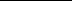 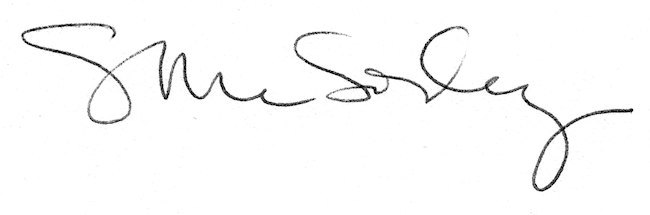 